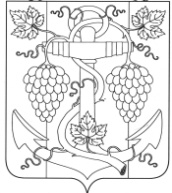 АДМИНИСТРАЦИЯ  ЗАПОРОЖСКОГО СЕЛЬСКОГО ПОСЕЛЕНИЯТЕМРЮКСКОГО РАЙОНАПОСТАНОВЛЕНИЕ        от     17.11.2017                                                                 №    198                             ст-ца ЗапорожскаяОб утверждении Порядка проведения инвентаризации мест захоронений на кладбищах муниципального образования Запорожского сельского поселения Темрюкского районаВ соответствии с Федеральным законом от 12.01.1996 № 8-ФЗ «О погребении и похоронном деле», Федеральным законом Российской Федерации от 06.10.2003 № 131-ФЗ «Об общих принципах организации местного самоуправления в Российской Федерации», законом  Краснодарского края от 4 февраля 2004 № 666-КЗ «О погребении и похоронном деле в Краснодарском крае», Уставом Запорожского сельского поселения Темрюкского района, постановляю:1. Утвердить Порядок проведения инвентаризации мест захоронений на кладбищах муниципального образования Запорожского сельского поселения Темрюкского района. (Приложение 1)2. Общему отделу администрации Запорожского сельского поселения (Рыбина) разместить настоящее постановление на сайте администрации Запорожского сельского поселения Темрюкского района в информационно-телекоммуникационной сети общего пользования. Официально опубликовать настоящее постановление на официальном сайте муниципального образования Темрюкский район http://www/temryuk.ru в информационно-телекоммуникационной сети  «Интернет».3. Постановление вступает в силу на следующий день после его официального опубликования.4. Контроль за исполнением настоящего постановления возложить на заместителя главы Запорожского сельского поселения Темрюкского района Н.А. Семенова.Исполняющий обязанности главыЗапорожского сельского поселения Темрюкского района			                                     	          Н.А.Семенов          ПРИЛОЖЕНИЕк постановлению администрации Запорожского сельского поселения       Темрюкского района         от 17.11.2017 №198ПОРЯДОКпроведения инвентаризации мест захоронений, произведенных на кладбищах Запорожского сельского поселения Темрюкского района                                             I.  Общие положения1.1. Инвентаризация захоронений на кладбищах Запорожского сельского поселения Темрюкского района проводится не реже одного раза в три года1.2. Основными целями инвентаризации мест захоронений, на кладбищах проводится в следующих целях:- планирование территории кладбищ;- выявление бесхозных захоронений и принятие мер по их регистрации;- сбор информации об установленных на территории кладбищ надгробных сооружениях и ограждениях мест захоронений;1.3. Распоряжение о проведении инвентаризации захоронений, порядке и сроках ее проведения, составе инвентаризационной комиссии принимается администрацией Запорожского сельского поселения Темрюкского района.II. Общие правила проведения инвентаризации захоронений2.1. При проведении инвентаризации захоронений инвентаризационной комиссией заполняются формы, приведенные в приложениях настоящему Порядку.2.2. До начала проведения инвентаризации захоронений на соответствующем кладбище инвентаризационной комиссии надлежит:1) проверить наличие книг регистрации захоронений (захоронений урн с прахом), содержащих записи о захоронениях на соответствующем кладбище, правильность их заполнения;2) получить сведения о последних зарегистрированных на момент проведения инвентаризации захоронениях на соответствующем кладбище.В случае, если книги регистрации захоронений (захоронений урн с прахом) находятся на постоянном хранении в муниципальном архиве, инвентаризационная комиссия вправе их истребовать в установленном порядке на период проведения инвентаризации захоронений.2.3. Сведения о фактическом наличии захоронений на проверяемом кладбище вносятся в инвентаризационные описи не менее чем в двух экземплярах.2.4. Инвентаризационная комиссия обеспечивает полноту и точность внесения в инвентаризационные описи данных о захоронениях, правильность и своевременность оформления материалов инвентаризации.2.5. Инвентаризационные описи можно заполнять от руки как чернилами, так и шариковой ручкой или с использованием средств компьютерной техники. В инвентаризационных описях не должно быть помарок и подчисток.Исправление ошибок производится во всех экземплярах описей путем зачеркивания неправильных записей и проставления над зачеркнутыми правильных записей. Исправления должны быть оговорены и подписаны председателем и членами инвентаризационной комиссии.2.7. Если инвентаризационная опись составляется на нескольких страницах, то они должны быть пронумерованы и скреплены таким образом, чтобы исключить возможность замены одной или нескольких из них.2.8. В инвентаризационных описях не допускается оставлять незаполненные строки, на последних страницах незаполненные строки прочеркиваются.2.9. Инвентаризационные описи подписывают председатель и члены инвентаризационной комиссии.2.10. При выявлении захоронений, по которым отсутствуют или указаны неправильные данные в книгах регистрации захоронений (захоронений урн с прахом), комиссия должна включить в опись данные, установленные в ходе проведения инвентаризации.III. Инвентаризация захоронений3.1. Инвентаризация захоронений производится в форме проведения выездной проверки непосредственно на кладбище и сопоставления данных на регистрационном знаке захоронения (Ф.И.О. умершего, даты его рождения и смерти, регистрационный номер) с данными книг регистрации захоронений (захоронений урн с прахом).Информация об умершем на регистрационном знаке захоронения должна совпадать с данными об умершем, указанными на надмогильном сооружении (надгробии) или ином ритуальном знаке, если таковые установлены на захоронении, а также с данными об умершем, содержащимися в книгах регистрации захоронений (захоронений урн с прахом).3.2. При отсутствии на могиле регистрационного знака сопоставление данных книг регистрации захоронений (захоронений урн с прахом) производится с данными об умершем (Ф.И.О. умершего, даты его рождения и смерти), содержащимися на надмогильном сооружении (надгробии) или ином ритуальном знаке, если таковые установлены на захоронении.В данном случае в инвентаризационной описи в графе "Номер захоронения, указанный на регистрационном знаке захоронения" ставится прочерк "-".3.3. В случае, если отсутствуют регистрационный знак на захоронении и запись в книгах регистрации захоронений (захоронений урн с прахом) о произведенном захоронении, но имеется какая-либо информация об умершем на могиле, позволяющая идентифицировать захоронение, то в инвентаризационной описи в графах "Номер захоронения, указанный в книге регистрации захоронений (захоронений урн с прахом)" и "Номер захоронения, указанный на регистрационном знаке захоронения" ставится прочерк "-". Иные графы инвентаризационной описи заполняются исходя из наличия имеющейся информации о захоронении.3.4. В случае, если в книгах регистрации захоронений (захоронений урн с прахом) и на захоронении отсутствует какая-либо информация об умершем, позволяющая идентифицировать захоронение, то подобное захоронение признается неучтенным.В этом случае в инвентаризационной описи в графе "Примечание" делается запись "неучтенное захоронение", в графах "Номер захоронения, указанный в книге регистрации захоронений (захоронений урн с прахом)" и "Номер захоронения, указанный на регистрационном знаке захоронения" ставится прочерк "-", иные графы инвентаризационной описи заполняются исходя из наличия имеющейся информации о захоронении.3.5. Инвентаризация захоронений производится по видам мест захоронений (одиночные, родственные, воинские, почетные, семейные (родовые), захоронения урн с прахом).3.6. Сведения о регистрации захоронений, проводимой в период проведения инвентаризации, заносятся в отдельную инвентаризационную опись под названием "Захоронения, зарегистрированные во время проведения инвентаризации".IV. Порядок оформления результатов инвентаризации4.1. По результатам проведенной инвентаризации составляется ведомость результатов, выявленных инвентаризацией, которая подписывается председателем и членами инвентаризационной комиссии.4.2. Результаты проведения инвентаризации захоронений на кладбище отражаются в акте.V. Мероприятия, проводимые по результатам инвентаризации захороненийПо результатам инвентаризации проводятся следующие мероприятия:5.1. Если на захоронении отсутствует регистрационный знак с номером захоронения, но в книгах регистрации захоронений (захоронений урн с прахом) и на самом захоронении имеется какая-либо информация об умершем, позволяющая идентифицировать соответствующее захоронение, то на указанных захоронениях устанавливаются регистрационные знаки (либо крепятся к ограде, цоколю и т.п. таблички) с указанием Ф.И.О. умершего, дат его рождения и смерти, регистрационного номера захоронения.Регистрационный номер захоронения, указанный на регистрационном знаке, должен совпадать с номером захоронения, указанным в книге регистрации захоронений (захоронений урн с прахом).5.2. Если на захоронении и в книгах регистрации захоронений (захоронений урн с прахом) отсутствует какая-либо информация об умершем, позволяющая идентифицировать захоронение, то на подобных захоронениях устанавливаются регистрационные знаки с указанием только регистрационного номера захоронения.В этом случае к книге регистрации захоронений (захоронений урн с прахом) указывается только регистрационный номер захоронения, дополнительно делается запись "неблагоустроенное (брошенное) захоронение" и указывается информация, предусмотренная в пункте 5.4 настоящего раздела.5.3. Если при инвентаризации захоронений выявлены неправильные данные в книгах регистрации захоронений (захоронений урн с прахом), то исправление ошибки в книгах регистрации (захоронений урн с прахом) производится путем зачеркивания неправильных записей и проставления над зачеркнутыми правильных записей.Исправления должны быть оговорены и подписаны председателем и членами инвентаризационной комиссии, дополнительно указываются номер и дата распоряжения о проведении инвентаризации захоронений на соответствующем кладбище.5.4. В книгах регистрации захоронений (захоронений урн с прахом) производится регистрация всех захоронений, не учтенных по каким-либо причинам в книгах регистрации захоронений (захоронений урн с прахом), в том числе неблагоустроенные (брошенные) захоронения, при этом делается пометка "запись внесена по результатам инвентаризации", указываются номер и дата распоряжения о проведении инвентаризации захоронений на соответствующем кладбище, ставятся подписи председателя и членов инвентаризационной комиссии.Заместитель главыЗапорожского сельского поселения Темрюкского района			                                     	             Н.А.СеменовПриложение № 1                                                                                                  к ПоложениюИНВЕНТАРИЗАЦИОННАЯ ОПИСЬЗАХОРОНЕНИЙ НА КЛАДБИЩАХ_________________________________________________(наименование кладбища, место его расположения)Итого по описи:количество захоронений, зарегистрированных в книге регистрации захоронений (захоронений урн с прахом), _____________________________________________________________________(прописью)количество захоронений, не зарегистрированных в книге регистрации захоронений (захоронений урн с прахом), ______________________________________________________________________(прописью)Председатель комиссии _______________________________________________      (должность, подпись, расшифровка подписи) Члены комиссии _____________________________________________________________________(должность, подпись, расшифровка подписи)_____________________________________________________________________(должность, подпись, расшифровка подписи)Заместитель главыЗапорожского сельского поселения Темрюкского района			                                     	             Н.А.СеменовПриложение № 2                                                                                                  к ПоложениюИНВЕНТАРИЗАЦИОННАЯ ОПИСЬ ЗАХОРОНЕНИЙ, ПРОИЗВЕДЕННЫХВ ПЕРИОД ПРОВЕДЕНИЯ ИНВЕНТАРИЗАЦИИ НА КЛАДБИЩЕ_________________________________________________(наименование кладбища, место его расположения)Итого по описи: количество захоронений, зарегистрированных в книге регистрации захоронений (захоронений урн с прахом)____________________________________________________________________(прописью)количество захоронений, не зарегистрированных в книге регистрации захоронений (захоронений урн с прахом) ____________________________________________________________________(прописью)Председатель комиссии: ______________________________________________(должность, подпись, расшифровка подписи)Члены комиссии: _____________________________________________________(должность, подпись, расшифровка подписи)                             __________________________________________________(должность, подпись, расшифровка подписи)Заместитель главыЗапорожского сельского поселения Темрюкского района			                                     	             Н.А.СеменовПриложение № 3                                                                                                 к ПоложениюВЕДОМОСТЬРЕЗУЛЬТАТОВ, ВЫЯВЛЕННЫХ ИНВЕНТАРИЗАЦИЕЙПредседатель комиссии ____________________________________________________________________(должность, подпись, расшифровка подписи)Члены комиссии ____________________________________________________________________(должность, подпись, расшифровка подписи)____________________________________________________________________(должность, подпись, расшифровка подписи)Заместитель главыЗапорожского сельского поселения Темрюкского района			                                     	             Н.А.СеменовПриложение № 4                                                                                                      к ПоложениюАКТО РЕЗУЛЬТАТАХ ПРОВЕДЕНИЯ ИНВЕНТАРИЗАЦИИ ЗАХОРОНЕНИЙНА КЛАДБИЩЕ________________________________________________________________(наименование кладбища, место его расположения)Дата:_____________________Результаты инвентаризации: _________________________________________________________________________________________________________________________________________________________________________________________________________________________________________________________________________________________________________________________________________________________________________________________________________________________________________________________________________________________________________________________________________________________________________________________________________________________________________________________________________________________________________________________________________________________Председатель комиссии: _______________________________________________(должность, подпись, расшифровка подписи)Члены комиссии: ______________________________________________________(должность, подпись, расшифровка подписи)_____________________________________________________________________(должность, подпись, расшифровка подписи)Заместитель главыЗапорожского сельского поселения Темрюкского района			                                     	             Н.А.Семенов№  
 п/пЗахоронения (указываются ФИО умершего, дата его смерти, краткое описание захоронения, позволяющее его идентифицировать)Наличие надгробного сооружения (надгробия) либо иного ритуального знака на захоронении (его краткое описание с указанием материала, из которого изготовлено надгробное сооружение (надгробие) или иной ритуальный знак)Номер       
захоронения,
указанный   
в книге     
регистрации 
захоронений 
(захоронений
урн         
с прахом)Номер          
захоронения,   
указанный на   
регистрационном
знаке          
захороненияПримечание123456№  
 п/пЗахоронения (указываются Ф.И.О. умершего, дата его смерти, краткое описание захоронения, позволяющее его идентифицировать)Наличие надгробного    
сооружения (надгробия) либо иного ритуального знака на захоронении   
(его краткое описание  
с указанием материала, из которого изготовлено надгробное сооружение  
(надгробие) или иной   
ритуальный знак)Номер       
захоронения,
указанный в книге регистрации 
захоронений (захоронений
урн с прахом)Номер захоронения,   
указанный на регистрационном знаке захороненияПримечание123456№
 п/пВиды захороненийКоличество захоронений, учтенных в книге регистрации захоронений (захоронений урн с прахом)Количество захоронений, не учтенных в книге регистрации захоронений (захоронений урн с прахом)1234